ΕΝΗΜΕΡΩΤΙΚΟ ΠΟΛΥΠΤΥΧΟ ΔΡΑΣΤΗΡΙΟΤΗΤΩΝΤο Τμήμα Διασύνδεσης (Εκπαίδευσης-Παραγωγής), Διαμεσολάβησης και Καινοτομίας ή για συντομία  Τ.Δ.Δ.Κ.  του Πανεπιστημίου Δυτικής Αττικής-η μετεξέλιξη του Γραφείου Διασύνδεσης- αποτελώντας την ιστορική και θεσμική συνέχεια των πρώτων Γραφείων Σταδιοδρομίας που ιδρύθηκαν το 1993,  λειτουργεί με σκοπό να αποτελεί:Πηγή έγκαιρης και έγκυρης ενημέρωσης σε θέματα εκπαιδευτικού, επαγγελματικού προσανατολισμού και συμβουλευτικής, Συνδετικό κρίκο μεταξύ του Πανεπιστημίου Δυτικής Αττικής και της αγοράς εργασίας,Δίαυλο επαφών με φορείς του ευρύτερου Δημοσίου Τομέα,Κόμβο αμφίδρομης επικοινωνίας μεταξύ Ακαδημαϊκής Κοινότητας και Παραγωγής για τη δημιουργία συνεργασιών,Γέφυρα επικοινωνίας του Πανεπιστημίου Δυτικής Αττικής με εκπαιδευτικά ιδρύματα της Ελλάδας και του εξωτερικού.Αποστολή του Τμήματος Διασύνδεσης Εκπαίδευσης-Παραγωγής, Διαμεσολάβησης και Καινοτομίας του Πανεπιστημίου Δυτικής Αττικής είναι η προσφορά υπηρεσιών προς τους φοιτητές και αποφοίτους του Ιδρύματος και προς την Ακαδημαϊκή κοινότητα, καθώς και η συνεργασία με επιχειρήσεις Ιδιωτικού και Δημοσίου Τομέα, Οργανισμούς, Τοπικής Αυτοδιοίκησης και Συλλογικούς Φορείς για την επίτευξη των παρακάτω σκοπών:  α) τη διασύνδεση,  διαμεσολάβηση μεταξύ του Ιδρύματος και φορέων εκπαίδευσης, έρευνας, παραγωγής και υπηρεσιών με τους φοιτητές/αποφοίτους του Ιδρύματος και β) την προαγωγή της καινοτομίας και επιχειρηματικότητας. Ειδικότερα, το Τμήμα έχει στόχο: α) την υποστήριξη της ένταξης των φοιτητών και αποφοίτων του Πανεπιστημίου στην αγορά εργασίας (συμπεριλαμβανομένου και του επιχειρείν), β) την παρακολούθηση της πορείας των αποφοίτων μέσω συστηματικής καταγραφής δεδομένων της αγοράς εργασίας, τα οποία λαμβάνονται υπόψη από την διοίκηση για τη διαμόρφωση του αναπτυξιακού προγραμματισμού της, γ) την προώθηση της νεανικής καινοτόμου επιχειρηματικότητας.Το Τμήμα Διασύνδεσης, Διαμεσολάβησης και Καινοτομίας υπάγεται διοικητικά στην Διεύθυνση Φοιτητικής Μέριμνας/Γενική Διεύθυνση Σπουδών και Φοιτητικής Μέριμνας του Πανεπιστημίου Δυτικής Αττικής. Στο Τμήμα υπάγεται ακόμη η Μονάδα Υποστήριξης Ημεδαπών και Αλλοδαπών Φοιτητών, η οποία από άποψη διοικητικής ιεραρχίας αντιστοιχεί σε Γραφείο. Αποστολή της Μονάδας είναι η υποστήριξη των ημεδαπών και αλλοδαπών φοιτητών που εγγράφονται σε προγράμματα σπουδών πρώτου, δεύτερου και τρίτου κύκλου του Πανεπιστημίου.Για την πραγματοποίηση των στόχων του το Τ.Δ.Δ.Κ.:Εκδίδει ενημερωτικό υλικό,Διοργανώνει ημερίδες και εκδηλώσεις και συμμετέχει σε εκδηλώσεις τρίτωνΕμπλουτίζει τις βιβλιοθήκες του με έντυπο και ηλεκτρονικό υλικό,Τηρεί βάσεις δεδομένων με στοιχεία επιχειρήσεων, αποφοίτων, φοιτητών, μεντόρων μέσω του Ολοκληρωμένου Πληροφοριακού Συστήματος του, Εκπονεί μελέτες παρακολούθησης της επαγγελματικής πορείας των αποφοίτων, της αγοράς εργασίας, σύνταξης οδηγών επαγγελμάτων, σύνδεσης έρευνας και παραγωγής, Πραγματοποιεί συμβουλευτικά σεμινάρια,Διαθέτει ιστοσελίδα και προφίλ στα μέσα κοινωνικής δικτύωσης (Facebook, twitter, linked in κλπ,Συντονίζει και Υποστηρίζει τις δραστηριότητες στην κοινότητα mentoring UniWA,Συντάσσει ενημερωτικούς οδηγούς: μεταπτυχιακών σπουδών, σταδιοδρομίας, επαγγελμάτων κ.α.Παρέχει τη δυνατότητα χρήσης Η/Υ με πρόσβαση στο internet και διαθέτει αναγνωστήριο, παρέχει πρόσβαση στον Ελληνικό Οικονομικό Οδηγό icap crif & findbiz,Παρέχει την δυνατότητα χορήγησης ψυχομετρικών τεστ, (Συμβουλευτικής Σταδιοδρομίας Ενηλίκων Evcareer, Επαγγελματικών Ενδιαφερόντων Horizon Masters) Φέρνει σε επαφή φοιτητές και αποφοίτους με πιθανούς εργοδότες για θέσεις εργασίας αντίστοιχα στην Ελλάδα και το εξωτερικό,Υποστηρίζει δραστηριότητες που συμβάλλουν στον επαγγελματικό προσανατολισμό των μαθητών και αποφοίτων της Δευτεροβάθμιας Εκπαίδευσης, αναφορικά με τις εξειδικεύσεις και το προσφερόμενο έργο του Ιδρύματος,Αναπτύσσει δίκτυα συνεργασίας, σε τοπικό, εθνικό και διεθνές επίπεδο με τους παραγωγικούς και κοινωνικούς φορείς,Προωθεί την επιχειρηματικότητα διαμέσου καινοτόμων και συμβατικών δράσεων εκπαίδευσης και κατάρτισης, ευέλικτα συνδεδεμένων με τα προπτυχιακά Προγράμματα Σπουδών των Τμημάτων του Ιδρύματος (midterm internships, open visits, job shadowing κλπ). Αναδεικνύει και προωθεί τις επιχειρηματικές ιδέες των φοιτητών. (Open Innovation Festival), Υποστηρίζει την υποβολή προτάσεων επιχειρηματικότητας, ανάλυσης θεσμικού πλαισίου κατοχύρωσης ιδεών – πατέντας,Συμβάλλει στην δημιουργία καινοτομικών εργαλείων για την αναζήτηση, τον εντοπισμό και την προβολή των δυνατοτήτων/ δεξιοτήτων παροχής τεχνολογικών υπηρεσιών ή άλλων ερευνητικών προϊόντων (Κατάλογος δυνατοτήτων Εργαστηριακών Μονάδων Παροχής Υπηρεσιών, Κατάλογος δεξιοτήτων ερευνητών, Δικτυακή Πύλη) σε συνεργασία με τα τμήματα,Υποστηρίζει δράσεις τεχνολογικού marketing,Αναπτύσσει νέους μηχανισμούς για τη Διαμεσολάβηση και Μεταφορά Τεχνολογίας, για την αξιοποίηση ερευνητικών αποτελεσμάτων και για τη διαχείριση, συμβολή στην προώθηση και στήριξη εταιρειών τεχνολογικής βάσης (spin off ),Συμμετέχει σε Εθνικά, Ευρωπαϊκά και Διεθνή συναφή δίκτυα όπως EUE-NET & CDO-NET.Διατηρεί επιτροπή έργου που αποτελείται από εκπροσώπους όλων των τμημάτων και αποβλέπει στην αμφίδρομη πληροφόρηση Ακαδημαϊκής Κοινότητας και  του Τμήματος για θέματα κοινού ενδιαφέροντος καιτέλος για την διασφάλιση της ποιότητας των υπηρεσιών του εφαρμόζει σύστημα διαχείρισης ποιότητας κατά ISO 9001:2015.Στο Τ.Δ.Δ.Κ. μπορείτε να ενημερωθείτε για:Μεταπτυχιακές σπουδές στην Ελλάδα και το εξωτερικό,Υποτροφίες και κληροδοτήματα,Την κατάταξη αποφοίτων τριτοβάθμιας εκπαίδευσης,Τα Επαγγελματικά Δικαιώματα & τα πεδία απασχόλησης των τμημάτων του Πανεπιστημίου Δυτικής Αττικής,Θέσεις Εργασίας στην Ελλάδα και το εξωτερικό ,Προφίλ επιχειρήσεων και οργανισμών,Τη σύνταξη Βιογραφικού σημειώματος, συνοδευτικής επιστολής, αυτοπεριγραφικής έκθεσης και την παρουσίαση σε συνέντευξη επιλογής, για εργασία ή ΜΠΣ ή υποτροφία,Την υπάρχουσα νομοθεσία, τα προγράμματα απασχόλησης-επιδότησης των ατόμων ειδικών κατηγοριών,Προγράμματα κατάρτισης και επιμόρφωσης,Σεμινάρια, ημερίδες, εκδηλώσεις, συνέδρια, Προγράμματα νεανικής επιχειρηματικότητας,Χρηματοδοτικά εργαλεία,Θεσμικό πλαίσιο κατοχύρωσης ιδεών-πατέντας,Δράσεις Τεχνολογικού Marketing, Διαμεσολάβησης και Μεταφοράς Τεχνολογίας,Διαγωνισμούς Επιχειρηματικότητας και Καινοτομίας.Τις υπηρεσίες του Τ.Δ.Δ.Κ. χρησιμοποιούν:Φοιτητές-φοιτήτριες (προπτυχιακών & μεταπτυχιακών προγραμμάτων) του Πανεπιστημίου Δυτικής Αττικής αλλά και όλης της Τριτοβάθμιας Εκπαίδευσης, που αναζητούν δυνατότητες & προοπτικές συνέχισης των σπουδών τους, εισαγωγής στην αγορά εργασίας ή εκφράζουν ενδιαφέρον προς κάποια ημιαπασχόληση ή εθελοντική εργασία,Τελειόφοιτοι του Πανεπιστημίου Δυτικής Αττικής και όλων των άλλων Ελληνικών A.Ε.Ι. με κοινές ειδικότητες που αναζητούν θέση προσωρινή απασχόλησης,Απόφοιτοι  του Πανεπιστημίου Δυτικής Αττικής και όλων των άλλων Ελληνικών A.Ε.Ι. με κοινές ειδικότητες που αναζητούν εργασία και πληροφορίες για μεταπτυχιακές σπουδές, σεμινάρια, επαγγελματικά δικαιώματα κ.α.,Επιχειρήσεις-Οργανισμοί κατά την αναζήτηση επιστημονικού προσωπικού για κάλυψη θέσεων εργασίας, κατά την ενημέρωσή τους για τις ειδικότητες των αποφοίτων του Πανεπιστημίου Δυτικής Αττικής ή για να δηλώσουν τη συμμετοχή τους σε εκδηλώσεις-ημερίδες,Μέλη Δ.Ε.Π. του Πανεπιστημίου Δυτικής Αττικής με σκοπό την υποστήριξη της οργάνωσης εκδηλώσεων,Ελληνικά και ξένα Εκπαιδευτικά ιδρύματα/Φορείς που ενδιαφέρονται για την ανάπτυξη συνεργασιών,ΚΕΣΥΠ-ΓΡΑΣΕΠ  με σκοπό την προώθηση των τμημάτων του Πανεπιστημίου Δυτικής Αττικής στη δευτεροβάθμια εκπαίδευση,Μαθητές Δευτεροβάθμιας Εκπαίδευσης για την ενημέρωσή τους σχετικά με τα τμήματα του ΠΑΔΑ και την επαγγελματική αποκατάσταση των αποφοίτων τους.Πως μπορείτε να χρησιμοποιήσετε τις υπηρεσίες του Τ.Δ.Δ.Κ.;Επισκεφτείτε το Τμήμα Διασύνδεσης, Διαμεσολάβησης και Καινοτομίας του Πανεπιστημίου Δυτικής Αττικής στην Πανεπιστημιούπολη Αρχαίου Ελαιώνα, στο Συνεδριακό Κέντρο-Αίθουσα 4, καθημερινά 09:30-16:30, για να χρησιμοποιήσετε τις βιβλιοθήκες & τους Η/Υ και να ενημερωθείτε. Η επικοινωνία με το Τμήμα είναι απλή και χωρίς καμία οικονομική επιβάρυνση. Το προσωπικό του τμήματος είναι στη διάθεσή σας για να σας προσφέρει άμεσα τις υπηρεσίες του. Ζητείστε ακόμα να συμπληρώσετε το έντυπο που σας δίνει τη δυνατότητα να συμπεριληφθείτε στους εγγεγραμμένους χρήστες των υπηρεσιών του Τμήματος. Ειδικότερα:Είστε τελειόφοιτος/απόφοιτος και ψάχνετε για ημιαπασχόληση /εργασία στην Ελλάδα ή το Εξωτερικό, επιθυμείτε Εκπαιδευτική Πληροφόρηση, θέλετε να επωφεληθείτε από τις δράσεις mentoring, θέλετε να εγγραφείτε στους Alumni του Πανεπιστημίου Δυτικής Αττικής;Συμπληρώστε το «E.4.3.2ΑΠΟΓΡΑΦΙΚΟ ΔΕΛΤΙΟ ΕΠΩΦΕΛΟΥΜΕΝΟΥ»Είστε εργοδότης και ψάχνετε τελειοφοίτους/αποφοίτους για κάλυψη κενών θέσεων εργασίας αορίστου/ορισμένου χρόνου/ημιαπaσχόλησης/εποχική ;Συμπληρώστε το «E 4.3.1ΕΝΤΥΠΟ ΑΝΑΓΓΕΛΙΑΣ ΔΙΑΘΕΣΙΜΩΝ ΘΕΣΕΩΝ ΕΡΓΑΣΙΑΣ ΣΤΗΝ ΕΛΛΑΔΑ & ΤΟ  ΕΞΩΤΕΡΙΚΟ»Εναλλακτικά συνδεθείτε στο νέο μας Ολοκληρωμένο Πληροφοριακό Σύστημα και λάβετε όλες τις υπηρεσίες ηλεκτρονικά.Στοιχεία επικοινωνίας:@ Γεώργιος Πρινιωτάκης, Επιστημονικός Υπεύθυνος, Καθηγητής, Τμήμα Μηχανικών Βιομηχανικής Σχεδίασης & Παραγωγής, της Σχολής Μηχανικών, Πανεπιστήμιο Δυτικής Αττικής, Πανεπιστημιούπολη Αρχαίου Ελαιώνα, ΖΑ214, 2ος Όροφος, Κτήριο Ζ, +302105381542, gprin@uniwa.gr@ Δημήτρης Πυρομάλης, Αναπληρωτής Επιστημονικός Υπεύθυνος του Έργου- «Γραφείου Διασύνδεσης ΠΑΔΑ», Αναπ. Καθηγητής Τμήματος Ηλεκτρολόγων και Ηλεκτρονικών Μηχανικών, της Σχολής Μηχανικών, Πανεπιστήμιο Δυτικής Αττικής, Πανεπιστημιούπολη Αρχαίου Ελαιώνα, Κτήριο Ζ, +30 210 5381481, piromali@uniwa.gr @ Μαρία Ε. Καλτσογιάννη, Υπεύθυνη Εσωτερικής Λειτουργίας & Διαχείρισης Ποιότητας,  Εκπαιδευτικής Πληροφόρησης & Δημοσιότητας & Διάχυσης Πληροφοριών-Προϊσταμένη του Τμήματος Διασύνδεσης, Διαμεσολάβησης & Καινοτομίας, Πανεπιστήμιο Δυτικής Αττικής, Πανεπιστημιούπολη Αρχαίου Ελαιώνα, +30 210 5381294, clio@uniwa.gr & mkaltsogianni@uniwa.gr @ Άμαλ Αμπού-Άσαμπε, Υπεύθυνη Απασχόλησης & Παρακολούθησης της αγοράς εργασίας, Υποστήριξης Δικτύωσης σε Εθνικό και Διεθνές Επίπεδο & Δράσεων προβολής, του Τμήματος Διασύνδεσης, Διαμεσολάβησης & Καινοτομίας, Πανεπιστήμιο Δυτικής Αττικής, Πανεπιστημιούπολη Αρχαίου Ελαιώνα, +30 210 5381295,  clio@uniwa.gr & elabou@uniwa.gr  @ Ηλιάνα Γ. Κωνσταντοπούλου, Υπεύθυνη Συμβουλευτικής του Έργου- «Γραφείου Διασύνδεσης ΠΑΔΑ»- Τμήματος Διασύνδεσης, Διαμεσολάβησης & Καινοτομίας, Πανεπιστήμιο Δυτικής Αττικής, Πανεπιστημιούπολη Αρχαίου Ελαιώνα, +30 210 5381105 clio@uniwa.gr & ilianakonst@uniwa.gr @ Παναγιώτα Γ. Μαλλιαρού, Υπεύθυνη Διοικητικής Υποστήριξης & Συλλογής και Επεξεργασίας Στοιχείων του Έργου- (Administrative Project Assistant & Data Collection-Processing) «Γραφείου Διασύνδεσης ΠΑΔΑ»- Τμήματος Διασύνδεσης, Διαμεσολάβησης & Καινοτομίας, Πανεπιστήμιο Δυτικής Αττικής, Πανεπιστημιούπολη Αρχαίου Ελαιώνα, +30 210 5381179, clio@uniwa.gr & pmalliarou@uniwa.gr@Θοδωρής Μ. Χονδρέλης, Υπεύθυνος Ανάπτυξης, Διαχείρισης, Συντήρησης Επικοινωνιακών Συστημάτων & Δικτύων, Συλλογής & Επεξεργασίας Στοιχείων του Τμήματος Διασύνδεσης, Διαμεσολάβησης & Καινοτομίας, Πανεπιστήμιο Δυτικής Αττικής, Πανεπιστημιούπολη Αρχαίου Ελαιώνα, +30 210 5381296 clio@uniwa.gr & tchondrelis@uniwa.gr Το Πανεπιστήμιο Δυτικής Αττικής ιδρύθηκε τον Μάρτιο του 2018 με τον Νόμο 4521. Η ίδρυση του νεοσύστατου Πανεπιστημιακού ιδρύματος προήλθε μέσω της διαδικασίας συγχώνευσης του ΤΕΙ Αθήνας και του ΑΕΙ Πειραιά Τεχνολογικού Τομέα. Το 2019 εντάχθηκε στο νεοϊδρυθέν Πανεπιστήμιο η Εθνική Σχολή Δημόσιας Υγείας. Με στόχο την υψηλή γνώση και την ανάπτυξη της φιλο-”σοφίας”, το Πανεπιστήμιο Δυτικής Αττικής λειτουργεί µε υψηλές προδιαγραφές (εκπαιδευτικές – ερευνητικές) και ανταποκρίνεται σε μεγάλο βαθμό στις ιδιαίτερα αυξημένες απαιτήσεις μιας σύγχρονης κοινωνίας για δημιουργία στελεχών µε σοβαρή επιστημονική και τεχνοκρατική υποδομή. Σήμερα στο Πανεπιστήμιο Δυτικής Αττικής λειτουργούν συνολικά είκοσι επτά (27) τμήματα, τα οποία οργανώνονται σε έξι (6) σχολές, καλύπτοντας ένα ευρύ φάσμα επιστημονικών πεδίων: τη Σχολή Δημόσιας Υγείας, τη Σχολή Διοικητικών, Οικονομικών και Κοινωνικών Επιστημών, τη Σχολή Επιστημών Τροφίμων, τη Σχολή Επιστημών Υγείας και Πρόνοιας, τη Σχολή Εφαρμοσμένων Τεχνών και Πολιτισμού και τη Σχολή Μηχανικών. Τα γνωστικά πεδία των σχολών του καλύπτουν  ένα ευρύ φάσμα σύγχρονων επιστημονικών σπουδών, όπως κοινωνικές, διοικητικές και οικονομικές επιστήμες, επιστήμες μηχανικού, επιστήμες υγείας και πρόνοιας, επιστήμες τροφίμων αλλά και καλλιτεχνικές σπουδές. Το νεοσύστατο πανεπιστήμιο είναι το τρίτο μεγαλύτερο της χώρας σε αριθμό φοιτητών. Έχει εγγεγραμμένους φοιτητές περίπου 57.800 προπτυχιακούς, 5.500 μεταπτυχιακούς και 780 υποψήφιους διδάκτορες. Έμβλημα του Πανεπιστημίου είναι ο αρχαίος Αθηναίος φιλόσοφος Πλάτωνας, μαθητής του Σωκράτη, δάσκαλος του Αριστοτέλη και ιδρυτής της Ακαδημίας Πλάτωνος. Μάλιστα, ο αρχαιολογικός χώρος της εν λόγω Ακαδημίας, η οποία θεωρείται και ως το πρώτο γνωστό αρχαίο πανεπιστήμιο με αντικείμενα μελέτης τη φιλοσοφία, τα μαθηματικά, τις φυσικές και τις πολιτικές επιστήμες, βρίσκεται σε μικρή απόσταση από πανεπιστημιουπόλεις μας. Το Πανεπιστήμιο Δυτικής Αττικής φιλοξενείται σε τρεις Πανεπιστημιουπόλεις εντός της μητροπολιτικής περιοχής της Αθήνας. Η Πανεπιστημιούπολη Άλσους Αιγάλεω βρίσκεται εντός των διοικητικών ορίων του Δήμου Αιγάλεω, περιστοιχιζόμενη από τις οδούς Μήλου, Αγ. Σπυρίδωνος, Δημητσάνης και Εδέσσης. Η Πανεπιστημιούπολη Αρχαίου Ελαιώνα βρίσκεται στη Δυτική Αττική στον Δήμο Αιγάλεω, επί των οδών Π. Ράλλη και Θηβών στα όρια του ιστορικού ελαιώνα των Αθηνών, όπου δίδασκαν οι αρχαίοι Αθηναίοι φιλόσοφοι. Τέλος, η Πανεπιστημιούπολη Αθήνας βρίσκεται στον Δήμο Αθηναίων επί της οδού Λεωφόρου Αλεξάνδρας και στεγάζεται στις εγκαταστάσεις της πρώην Εθνικής Σχολής Δημόσιας Υγείας σε ένα κτίριο ιδιαίτερης ιστορικής αξίας, το οποίο έχει κριθεί πριν από λίγα χρόνια διατηρητέο. Τη λειτουργία του ιδρύματος υποστηρίζει το διοικητικό του προσωπικό. Το Πανεπιστήμιο διατηρεί μόνιμες συνεργασίες µε άλλα εγχώρια και ξένα εκπαιδευτικά και ερευνητικά ιδρύματα, µε στόχο τη συνεχή βελτίωση του επιπέδου σπουδών, συμμετέχοντας ταυτόχρονα σε πολλά προγράμματα της Ευρωπαϊκής  Ένωσης µε σκοπό τη διεθνή συνεργασία και τη διάχυση της γνώσης.Τα μεταπτυχιακά προγράμματα του Πανεπιστημίου Δυτικής Αττικής χαίρουν της ιδιαίτερης μέριμνας της διοίκησης και, με την υποστήριξη του προσωπικού από τα ιδρύματα συνεργασίας, είναι ευρέως αποδεκτά από την αγορά εργασίας.Το Τρίτο μεγαλύτερο Πανεπιστημιακό Ίδρυμα της χώραςΠανεπιστήμιο Δυτικής ΑττικήςUNIVERSITY OF WEST ATTICAΠανεπιστημιούπολη Άλσους Αιγάλεω: Αγίου Σπυρίδωνος 28, Αιγάλεω Τ.Κ. 12243 ΑθήναΤηλ. Επικ.: 210-5385100 Πανεπιστημιούπολη Αρχαίου Ελαιώνα: Πέτρου Ράλλη & Θηβών 250, Αιγάλεω Τ.Κ. 12241 ΑθήναΤηλ. Επικ.: 210-5381100Πανεπιστημιούπολη Αθηνών: Αλεξάνδρας 196, Τ.Κ. 11521, ΑθήναΤηλ. Επικ.: 213-2010130www.uniwa.grΟι Σχολές και τα Τμήματα του ΠΑ.Δ.Α.:
ΣΧΟΛΗ ΜΗΧΑΝΙΚΩΝ Τμήμα Ηλεκτρολόγων και Ηλεκτρονικών Μηχανικών, Τμήμα Μηχανικών Βιοϊατρικής  Τμήμα Μηχανικών Βιομηχανικής Σχεδίασης και Παραγωγής, Τμήμα Μηχανικών Πληροφορικής και Υπολογιστών Τμήμα Μηχανικών Τοπογραφίας και ΓεωπληροφορικήςΤμήμα Μηχανολόγων Μηχανικών Τμήμα Ναυπηγών ΜηχανικώνΤμήμα Πολιτικών Μηχανικών
ΣΧΟΛΗ ΔΙΟΙΚΗΤΙΚΩΝ, ΟΙΚΟΝΟΜΙΚΩΝ ΚΑΙ ΚΟΙΝΩΝΙΚΩΝ ΕΠΙΣΤΗΜΩΝ Τμήμα Αρχειονομίας, Βιβλιοθηκονομίας και Συστημάτων ΠληροφόρησηςΤμήμα Διοίκησης Επιχειρήσεων 
Τμήμα Διοίκησης ΤουρισμούΤμήμα Κοινωνικής Εργασίας
Τμήμα Λογιστικής & Χρηματοοικονομικής
Τμήμα Αγωγής και Φροντίδας στην Πρώιμη Παιδική Ηλικία
ΣΧΟΛΗ ΕΦΑΡΜΟΣΜΕΝΩΝ ΤΕΧΝΩΝ ΚΑΙ ΠΟΛΙΤΙΣΜΟΥ
Τμήμα Γραφιστικής και Οπτικής Επικοινωνίας
Τμήμα Εσωτερικής Αρχιτεκτονικής
Τμήμα Συντήρησης Αρχαιοτήτων και Έργων Τέχνης
Τμήμα Φωτογραφίας και Οπτικοακουστικών Τεχνών
ΣΧΟΛΗ ΕΠΙΣΤΗΜΩΝ ΥΓΕΙΑΣ ΚΑΙ ΠΡΟΝΟΙΑΣ Τμήμα Βιοϊατρικών Επιστημών
Τμήμα ΕργοθεραπείαςΤμήμα Μαιευτικής Τμήμα ΝοσηλευτικήςΤμήμα ΦυσικοθεραπείαςΣΧΟΛΗ ΕΠΙΣΤΗΜΩΝ ΤΡΟΦΙΜΩΝ
Τμήμα Επιστήμης και Τεχνολογίας ΤροφίμωνΤμήμα Επιστημών Οίνου, Αμπέλου και ΠοτώνΣΧΟΛΗ ΔΗΜΟΣΙΑΣ ΥΓΕΙΑΣ Τμήμα Δημόσιας και Κοινοτικής ΥγείαςΤμήμα Πολιτικών Δημόσιας ΥγείαςΣτο Πανεπιστήμιο Δυτικής Αττικής λειτουργούν ογδόντα δυο (82)  Προγράμματα Μεταπτυχιακών Σπουδών (Π.Μ.Σ.) που συμβάλλουν στην εμβάθυνση και εξειδίκευση της γνώσης και έρευνας στα αντικείμενα που θεραπεύουν αυτοδύναμα αλλά και σε συνεργασίες, τα Τμήματα του Πανεπιστημίου Δυτικής Αττικής. Η ίδρυση και λειτουργία των Π.Μ.Σ. του Ιδρύματος δίνουν τη δυνατότητα τόσο στους αποφοίτους του όσο και στους πτυχιούχους Τμημάτων Α.Ε.Ι. της ημεδαπής αλλά και της αλλοδαπής να προχωρήσουν στο δεύτερο κύκλο σπουδών στο Πανεπιστήμιο Δυτικής Αττικής. 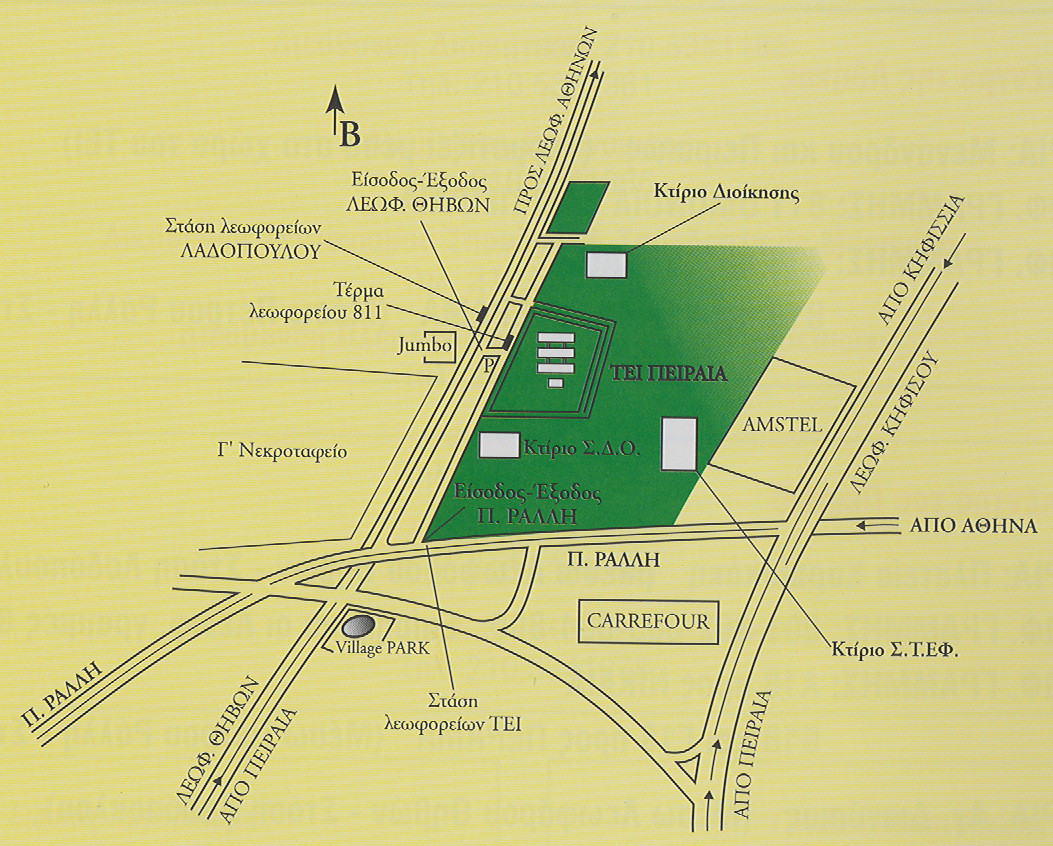 Το Πανεπιστήμιο Δυτικής Αττικής ενθαρρύνει τη διεπιστημονική προσέγγιση της γνώσης και της έρευνας και παράλληλα επιδιώκει την εξωστρέφεια μέσα από τη λειτουργία διατμηματικών,  δι-ιδρυματικών και κοινών Π.Μ.Σ. και τη συμμετοχή του σε αντίστοιχα προγράμματα άλλων Ιδρυμάτων. Συγκεκριμένα  στο Πανεπιστήμιο Δυτικής Αττικής λειτουργούν: (58) ΑΥΤΟΔΥΝΑΜΑ, (5) ΔΙΑΤΜΗΜΑΤΙΚΑ, (5) ΔΙΙΔΡΥΜΑΤΙΚΑ με ελληνικά Πανεπιστήμια και επισπεύδον Ίδρυμα το ΠΑ.Δ.Α , (6) ΔΙΙΔΡΥΜΑΤΙΚΑ με το εξωτερικό και επισπεύδον Ίδρυμα το ΠΑ.Δ.Α και (8) ΔΙΙΔΡΥΜΑΤΙΚΑ με επισπεύδον άλλο Ελληνικό Πανεπιστήμιο.Τα Προγράμματα Μεταπτυχιακών Σπουδών των ακαδημαϊκών τμημάτων απονέμουν Δίπλωμα Μεταπτυχιακών Σπουδών σε αντίστοιχη επιστημονική περιοχή ή και  ειδίκευση. Η διαδικασία επιλογής φοιτητών στο πρόγραμμα, η διάρκεια και το πρόγραμμα σπουδών καθώς και άλλες διαδικασίες λειτουργίας τους, ρυθμίζονται από τον Κανονισμό Σπουδών των Π.Μ.Σ.Προγράμματα Μεταπτυχιακών Σπουδών ΠΑ.Δ.ΑΑυτοδύναμα Προγράμματα Μεταπτυχιακών Σπουδών ΠΑ.Δ.Α.Συνδιοργάνωση Προγραμμάτων Μεταπτυχιακών Σπουδών με Ελληνικά Πανεπιστήμια και επισπεύδον ίδρυμα το ΠΑ.Δ.Α.Συνδιοργάνωση Προγραμμάτων Μεταπτυχιακών Σπουδών με Πανεπιστήμια του Εξωτερικού και επισπεύδον ίδρυμα το ΠΑ.Δ.Α.Συνδιοργάνωση Προγραμμάτων Μεταπτυχιακών Σπουδών ΠΑ.Δ.Α. με επισπεύδον άλλο ΊδρυμαΣΧΟΛΗ ΔΙΟΙΚΗΤΙΚΩΝ, ΟΙΚΟΝΟΜΙΚΩΝ &
ΚΟΙΝΩΝΙΚΩΝ ΕΠΙΣΤΗΜΩΝΤμήμα Αρχειονομίας, Βιβλιοθηκονομίας και Συστημάτων ΠληροφόρησηςΔιαχείριση Πληροφοριών σε Βιβλιοθήκες, Αρχεία, ΜουσείαΤμήμα Διοίκησης ΕπιχειρήσεωνΟργάνωση, Λειτουργία, Ανάπτυξη, Διοίκηση ΛιμένωνΔιοίκηση και Διαχείριση Υπηρεσιών Υγείας και Κοινωνικής ΦροντίδαςΔιοίκηση Εκπαιδευτικών ΜονάδωνΔημόσια Διοίκηση – Δημόσιο ΜάνατζμεντΔιοίκηση Επιχειρήσεων (MBA)Εκπαιδευτική Τεχνολογία & Ανάπτυξη Ανθρωπίνων Πόρων
Συνδιοργάνωση με το Παιδαγωγικό Τμήμα Δημοτικής Εκπαίδευσης του Ε.Κ.Π.Α.Τμήμα Λογιστικής και ΧρηματοοικονομικήςΔημόσια Οικονομική και ΠολιτικήΧρηματοοικονομική της ΝαυτιλίαςΕφαρμοσμένη Λογιστική, Ελεγκτική και ΦορολογίαΤμήμα Διοίκησης ΤουρισμούΚαινοτομία και Επιχειρηματικότητα στον Τουρισμό
Συνδιοργάνωση με το Τμήμα Διοίκησης Επιχειρήσεων του Πανεπιστημίου ΑιγαίουΔιοίκηση Επιχειρησιακών Λειτουργιών
Συνδιοργάνωση με το Τμήμα Επιστημών Οίνου, Άμπελου και Ποτών και με τη Σχολή Μηχανικών Παραγωγής και Διοίκησης του Πολυτεχνείου ΚρήτηςΠροηγμένα Συστήματα Διοίκησης
Συνδιοργάνωση με το Τμήμα Λογιστικής και Χρηματοοικονομικής του ΠΑΔΑ.Διοίκηση Ξενοδοχειακών Επιχειρήσεων
Συνδιοργάνωση με το Τμήμα Διοίκησης Επιχειρήσεων και Τουρισμού του Ελληνικού Μεσογειακού Πανεπιστημίου.Διαχείριση Ευφυών Συστημάτων πόλεων για πολιτιστική και τουριστική επιχειρηματική ανάπτυξη
Συνδιοργάνωση με το Τμήμα Συντήρησης Αρχαιοτήτων και Έργων Τέχνης και το Τμήμα Μηχανικών Πληροφορικής και Υπολογιστών του Πανεπιστημίου Δυτικής Αττικής.Τμήμα Λογιστικής και ΧρηματοοικονομικήςΔημόσια Οικονομική και ΠολιτικήΧρηματοοικονομική της ΝαυτιλίαςΕφαρμοσμένη Λογιστική, Ελεγκτική και ΦορολογίαΤμήμα Κοινωνικής ΕργασίαςΚοινωνικά Δικαιώματα και Συνηγορία στις Κοινωνικές Υπηρεσίες
Συνδιοργάνωση με το Τμημα Κοινωνικής Πολιτικής του Παντείου Πανεπιστημίου.ΣΧΟΛΗ ΔΗΜΟΣΙΑΣ ΥΓΕΙΑΣΤμήμα Δημόσιας και Κοινοτικής ΥγείαςΠροαγωγή και Αγωγή ΥγείαςΠεριβαλλοντική Επικοινωνία και Προαγωγή ΥγείαςΠροαγωγή υγείας στην τρίτη ηλικίαΕπιδημιολογία και Προαγωγή ΥγείαςEnvironmental health and communication in general and special education and training (Περιβαλλοντική υγεία και επικοινωνία στη γενική και ειδική αγωγή και εκπαίδευση)Τμήμα Πολιτικών Δημόσιας ΥγείαςΔημόσιας ΥγείαςΕπαγγελματική & Περιβαλλοντική ΥγείαΗγεσία, Καινοτομία & Πολιτικές Αξίες στην ΥγείαΣΧΟΛΗ ΕΠΙΣΤΗΜΩΝ ΥΓΕΙΑΣ & ΠΡΟΝΟΙΑΣΤμήμα Βιοϊατρικών ΕπιστημώνΒιοϊατρικές Μέθοδοι και Τεχνολογία στη ΔιάγνωσηΠροχωρημένη Αισθητική και Κοσμητολογία: Ανάπτυξη-Ποιοτικός έλεγχος και Ασφάλεια νέων καλλυντικών προϊόντωνΕπιστήμες της Αγωγής μέσω Καινοτόμων Τεχνολογιών και Βιοϊατρικών Προσεγγίσεων
Συνδιοργάνωση με το Τμήμα Αγωγής & Φροντίδας στην Πρώιμη Παιδική Ηλικία του ΠΑ.Δ.Α.
Σύγχρονες Εφαρμογές στην Ιατρική ΑπεικόνισηΕφαρμογές της Βιοϊατρικής Τεχνολογίας στην Υπογονιμότητα -Αντρικός και Γυναικείος Παράγοντας (Διατμηματικό)Σύγχρονη Προσθετική Οδοντικής ΤεχνολογίαςCell and Gene Therapies: from bench to bedside and Good Manufacturing Practices
Συνδιοργάνωση με το Τμήμα Ιατρικής Σχολής της Σχολής Επιστημών Υγείας του Πανεπιστημίου ΠατρώνΚλινική Οπτομετρία και ΌρασηΤμήμα ΜαιευτικήςΠροηγμένη και Τεκμηριωμένη Μαιευτική ΦροντίδαΈρευνα στη γυναικεία αναπαραγωγή
Συνδιοργάνωση με την Ιατρική Σχολή Ε.Κ.Π.Α.Τμήμα ΝοσηλευτικήςΘεραπεία και Φροντίδα Τραυμάτων και ΕλκώνΔιαχείριση Χρόνιων ΝοσημάτωνΚοινοτική Νοσηλευτική και Νοσηλευτική Δημόσιας ΥγείαςΕξειδικευμένη Κλινική ΝοσηλευτικήΜονάδες Εντατικής Θεραπείας – Καρδιολογική, Ιατρική και Νοσηλευτική Φροντίδα
Συνδιοργάνωση με την Ιατρική Σχολή Ε.Κ.Π.Α.Τμήμα ΦυσικοθεραπείαςΝέες Μέθοδοι στη ΦυσικοθεραπείαΣΧΟΛΗ ΕΠΙΣΤΗΜΩΝ ΤΡΟΦΙΜΩΝΤμήμα Επιστήμης και Τεχνολογίας ΤροφίμωνΚαινοτομία, Ποιότητα και Ασφάλεια ΤροφίμωνΤμήμα Επιστημών Οίνου, Αμπέλου και ΠοτώνΕπιστήμη Οίνου και ΖύθουΣΧΟΛΗ ΕΦΑΡΜΟΣΜΕΝΩΝ ΤΕΧΝΩΝ & ΠΟΛΙΤΙΣΜΟΥΤμήμα Γραφιστικής και Οπτικής ΕπικοινωνίαςΕυφυής Συσκευασία: Νέες Τεχνολογίες και MarketingΑΝΙΜΑΤΙΟΝ (Δισδιάστατο και Τρισδιάστατο Κινούμενο Σχέδιο)Τμήμα Εσωτερικής ΑρχιτεκτονικήςΑειφόρος Σχεδιασμός Αρχιτεκτονικού ΧώρουΤμήμα Συντήρηση Αρχαιοτήτων και έργων τέχνηςΣυντήρηση της Πολιτιστικής ΚληρονομιάςΜουσειακές Σπουδές
Συνδριογάνωση με τα τμήματα Ιστορίας & Αρχαιολογίας και Γεωλογίας & Γεωπεριβάλλοντος Ε.Κ.Π.Α.Τμήμα Φωτογραφίας και Οπτικοακουστικών ΤεχνώνΦωτογραφία: Έρευνα και ΜεθοδολογίαΣΧΟΛΗ ΜΗΧΑΝΙΚΩΝΤμήμα Μηχανικών Τοπογραφίας και ΓεωπληροφορικήςΓεωχωρικές ΤεχνολογίεςΔιαχείριση Γης & Real EstateΤμήμα Ηλεκτρολόγων και Ηλεκτρονικών ΜηχανικώνΕπικοινωνίες και Δίκτυα ΔεδομένωνΗλεκτρικές και Ηλεκτρονικές Επιστήμες μέσω έρευναςΔιαχείριση και Βελτιστοποίηση Ενεργειακών ΣυστημάτωνΤεχνολογίες Ήχου, Βίντεο και ΜετάδοσηςΔιαδίκτυο των Πραγμάτων και Ευφυή ΠεριβάλλονταΤεχνολογίες της Πληροφορίας και της Επικοινωνίας για την Εκπαίδευση
Συνδιοργάνωση με Τμήμα Εκπαίδευσης & Αγωγής στην Προσχολική Ηλικία και Επικοινωνίας & Μέσων Μαζικής Ενημέρωσης το Ε.Κ.Π.Α. και Αρχιτεκτόνων Μηχανικών του Πανεπιστημίου Θεσσαλίας
Τεχνητή Νοημοσύνη και Βαθιά Μάθηση (Διατμηματικό)Τμήμα Μηχανικών ΒιοϊατρικήςΠροηγμένα Συστήματα & Μέθοδοι στη Βιοϊατρική ΤεχνολογίαBiomedical Engineering and Technology (Βιοϊατρική Μηχανική και Τεχνολογία)Τμήμα Ναυπηγών ΜηχανικώνΠροηγμένες Τεχνολογίες στη Ναυπηγική και Ναυτική ΜηχανολογίαΤμήμα Μηχανικών Πληροφορικής και ΥπολογιστώνΠληροφορική και ΕφαρμογέςΕπιστήμη και Τεχνολογία της Πληροφορικής και των ΥπολογιστώνΨηφιακός Μετασχηματισμός και Εκπαιδευτική Πράξη
Συνδιοργάνωση με το Τμήμα Φιλοσοφίας, Παιδαγωγικής & Ψυχολογίας του Ε.Κ.Π.Α. και το Παιδαγωγικό Τμήμα της ΑΣΠΑΙΤΕΚυβερνοασφάλεια
Συνδιοργάνωση με Μολδαβία, Καζακστάν
Δίκτυα Επικοινωνιών Νέας Γενιάς και Κατανεμημένα Περιβάλλοντα ΕφαρμογώνΤεχνητή Νοημοσύνη και Οπτική Υπολογιστική
Συνδιοργάνωση με το Τμήμα Μηχανικών Τοπογραφίας & Γεωπληροφορικής του Παδα και τη Σχολή Επιστημών και Τεχνολογίας του Πανεπιστημίου της Limoges.Προηγμένες Τεχνολογίες Υπολογιστικών ΣυστημάτωνΤμήμα Μηχανικών Βιομηχανικής Σχεδίασης και ΠαραγωγήςΑυτοματισμός Παραγωγής και ΥπηρεσιώνΜη Επανδρωμένα Αυτόνομα και Τηλεκατευθυνόμενα ΣυστήματαΝέες Τεχνολογίες στη Ναυτιλία και τις Μεταφορές
Συνδιοργάνωση με το Τμήμα Ναυτιλίας & Επιχειρηματικών Υπηρεσιών του Πανεπιστημίου ΑιγαίουΠροχωρημένες Σπουδές στην Κλωστοϋφαντουργική Τεχνολογία
Συνδιοργάνωση με το Πανεπιστήμιο της Γάνδης (Universiteit Gent) Βέλγιο, το Ινστιτούτο Τεχνολογίας του Κιότο (Kyoto Institute of Technology) στην Ιαπωνία, το Πανεπιστήμιο της Άνω Αλσατίας (University of Haute Alsace) στη Γαλλία, το Πανεπιστήμιο του Μπόρας (University of Boras) στη Σουηδία, και το Πανεπιστήμιο της Βαλένθιας (University of Valencia) στην Ισπανία.Circular Economy and sustainability strategie (Κυκλική Οικονομία και στρατηγικές αειφορίας)Advanced Technologies in Cultural Heritage
Συνδιοργάνωση με το Τμήμα Συντήρησης Αρχαιοτήτων και Έργων Τέχνης της Σχολής Εφαρμοσμένων Τεχνών και Πολιτισμού του Πανεπιστημίου Δυτικής Αττικής και του Πανεπιστημίου ‘Evora (University Of ‘Evora) της Προτογαλίας.Τμήμα Πολιτικών ΜηχανικώνΑντισεισμική και Ενεργειακή Αναβάθμιση Κατασκευών και Βιώσιμη ΑνάπτυξηΑρχιτεκτονική και Δομοστατική Αποκατάσταση Ιστορικών Κτιρίων και ΣυνόλωνΕφαρμοσμένες Πολιτικές και Τεχνικές Προστασίας ΠεριβάλλοντοςΟλοκληρωμένος Σχεδιασμός Υδραυλικών και Γεωτεχνικών ΈργωνΤμήμα Μηχανολόγων ΜηχανικώνΕνεργειακά και Περιβαλλοντικά ΈργαΒιομηχανικά Συστήματα Πετρελαίου και Φυσικού ΑερίουΠροηγμένα Βιομηχανικά Συστήματα Παραγωγής
Συνδιοργάνωση με το Πανεπιστήμιο Kingston UniversityΕνεργειακά Συστήματα
Συνδιοργάνωση με το Πανεπιστήμιο Heriot Watt (Σκωτία)Έρευνα στη Θερμορευστομηχανική	Πανεπιστήμιο Δυτικής ΑττικήςUNIVERSITY OF WEST ATTICAΤμήμα Διασύνδεσης, Διαμεσολάβησης & Καινοτομίας Πανεπιστημίου Δυτικής Αττικής Πανεπιστημιούπολη Αρχαίου ΕλαιώναΑίθουσα 4, Συνεδριακό Κέντρο  Πέτρου Ράλλη & Θηβών 250, Αιγάλεω Τ.Κ. 12241 Αθήνα 
Τηλ.: +30 2105381294, 5,6, 2105381105,  2105381015 & 2105699763 
E-mail:  clio@uniwa.gr Website: http://clio.uniwa.gr  https://career.uniwa.gr/ :  Τμήμα Διασύνδεσης, Διαμεσολάβησης & Καινοτομίας ΠΑΔΑ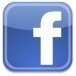 : Twitter ΤΔΔΚ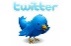 : You tube ΤΔΔΚ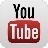                    https://www.linkedin.com/company/clio-uniwa